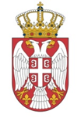 РЕПУБЛИКА СРБИЈАНАРОДНА СКУПШТИНАОдбор за европске интеграције20 Број: 06-2/175-168. септембар 2016. годинеБ е о г р а дЗАПИСНИК ЧЕТВРТЕ СЕДНИЦА ОДБОРА ЗА ЕВРОПСКЕ ИНТЕГРАЦИЈЕ НАРОДНЕ СКУПШТИНЕ РЕПУБЛИКЕ СРБИЈЕЧЕТВРТАК, 08. СЕПТЕМБАР 2016. ГОДИНЕ	Седница је почела у 14.00 часова.Седницом је председавала председница Одбора Мариника Тепић. Седници су присуствовали чланови Одбора Весна Марковић, Жарко Мићин, Марко Благојевић, Душица Стојковић, Драган Шормаз, Бранко Ружић, Петар Јојић, Александар Стевановић, Гордана Чомић, Муамер Бачевац, Хаџи Милорад Стошић, Младен Грујић и заменици чланова Одбора Оливера Пешић, Бојан Торбица и Балинт Пастор. Седници није присуствовала чланица Одбора Наташа Вучковић.Седници су присуствовала и народни посланици који нису чланови Одбора Владимир Орлић и Јован Јовановић, као и Тања Мишчевић, шеф преговарачког тима за вођење преговора о приступању РС ЕУ, Анђелка Михајлов, Слободан Арежина, Сања Данковић Степановић, Бојан Милосављевић, Весна Хрељац Ивановић, Небојша Лазаревић, Мирјана Дреновак Ивановић, Миодраг Поледица, Југослав Милачић, Владимир Међак, Срђан Мајсторовић, Зоран Стојиљковић, Роксанда Нинчић, Иван Вејвода, Саша Симовић, Ђорђе Јоцић, из преговарачког тима, Мимица Радојевић, из Министарства спољних послова и Милан Антонијевић из Националног конвента о ЕУ.  На предлог председнице Одбора, једногласно је усвојенДневни ред1. Представљање Преговарачког тима за вођење преговора о приступању Републике Србије Европској унији,2. Представљање преговарачких поглавља 23 - Правосуђе и основна права и 24 - Правда, слобода и безбедност,3. Одређивање представника Одбора за европске интеграције који ће учествовати на парламентарној конференцији „Надзор над ИПА фондовима: Успеси и изазови“, која ће бити одржана у петак, 16. септембра 2016. године у Малој пленарној сали Дома НС,4. Разно.Пре преласка на дневни ред усвојени су записници са прве, друге и треће седнице Одбора.Тачка 1.	Председница Одбора је отворила прву тачку Дневног реда и дала реч Т. Мишчевић, која је представила структуру Преговарачког тима, која је креирана 2012/13. године, са 35 радних група, које чине представници ресорних, надлежних министарстава, тела и институција Владе Републике Србије, али је та структура дограђена за преговоре и коначно изграђена кроз формирање ужег Преговарачког тима, што се догодило у августу 2015. године, тако да у овом тренутку Преговарачки тим броји укупно 25 чланова. Шефица Преговарачког тима је присутне информисала о свим планираним активностима у предстојећем периоду - пред Народном скупштином ће се ускоро наћи Извештај о току преговора током председавања Холандије,  две преговарачке позиције, за поглавље 25 – Наука и истраживање и поглавље 26- Образовање и култура, које ће бити представљене већ на следећој седници Владе. Затим ће уследити и друга поглавља, међу којима је поглавље 20 - Индустријска политика, о коме се интензивно комуницира са Европском комисијом; припремљена је преговарачка позиција за поглавље 29 - Царинска унија. Поглавље 5 - Јавне набавке, је тренутно једино поглавље за које постоје сви услови да може бити релативно брзо отворено. Т. Мишчевић је подсетила и на неопходност извештавања о спровођењу свега онога што су прелазна мерила, која се односе на поглавље 35, како би се створили услови за отварање даљих поглавља. Затим је уследило представљање чланова Преговарачког тима: Срђана Мајсторовића, Југослава Милачића, Слободана Арежине, Весне Хрељац Ивановић, Небојше Лазаревића, Миодрага Поледице, Роксанде Нинчић, Мирјане Дреновак  Ивановић, Анђелке Михајлов, Сање Данковић Степановић, Зорана Стојиљковића, Владимира Међака, који су присутне упознали са областима, тј. поглављима, за која су задужени, и пружили информације о актуелном стању по поглављима.Т. Мишчевић је истакла значај Министарства спољних послова, које води посао израде свих докумената, везаних за поглавље 31, које подразумева спољну и безбедносну политику. Присутне је подсетила да се не преговара само са Бриселом, већ и са свих 28 држава чланица, као и да постоје поглавља за која није потребно имати посебног члана Преговарачког тима. М. Тепић је посебно поздравила М. Антонијевића, представника Националног конвента, и истакла важност сарадње између Националног конвента и Одбора за европске интеграције, за коју се нада да ће бити још успешнија. Навела је да су две трећине чланова Одбора нови посланици, као и  да су у овом сазиву присутни представници политичких партија, које се противе придруживању Србије ЕУ. Заједнички дијалог, рекла je М. Тепић, омогућава да се изнесу различита уверења и да се о њима разговара, као и да се разреше евентуалне недоумице. Посебно је нагласила да је неопходно вратити се на почетке и приближити ЕУ грађанима, објаснити им зашто је заједница држава, народа и регија неопходна и које су користи од свега тога. Закључила је да ће приближавање ЕУ грађанима Србије бити додатни изазов за све. Г. Чомић је указала је да Преговарачки тим ради важан и велики посао, и изразила задовољство што су изнете информације о фазама, у којима се налази њихов посао. Сматра да је битно да се грађанима Србије објасне користи чланства у ЕУ. П. Јојић је рекао да је СРС против придруживања Србије ЕУ, за коју сматра да није стала у заштиту националних интереса Србије и њене територијалне целовитости. Истакао је да неке чланице ЕУ врше велики притисак на Србију и замолио чланове Преговарачког тима да се одупру неоснованим притисцима и  да не дозволе да зарад уласка у ЕУ погазимо националне, историјске, политичке, економске, безбедносне факторе. Кад је у питању Косово и Метохија, Јојић је рекао да нема јасних одговора да ли ЕУ штити територију Србије и њен суверенитет, или даје подршку сепаратистима и другим непријатељима да отму Косово и Метохију. Сматра да су ЕУ и Нато на страни непријатеља Србије. Д. Шормаз је нагласио да позитиван резултат не мора да значи само чланство у ЕУ, али мора да значи промењено друштво у Србији, достизање стандарда у области људских права, економије, привреде, пољопривреде, заштите животне средине, правосуђа, одбране, безбедности... Д. Шормаз је указао на нека проблематична питања, која се тичу безбедности хране, нестручне сече шума, алармантну ситуацију у Војводини, за коју сматра да се од житнице претвара у пустињу, процедуре и папирологије Управе за ветерину, које успоравају нашу привреду, али и поставио питање ко је донео одлуку да поглавље 31 чека. Ж. Мићин се захвалио на важним информацијама, а потом изнео податке да је у претходних 10 година из ЕУ у Србију ушло 15 милијарди евра инвестиција, односно 73% укупних инвестиција је из ЕУ, од 2009. године извоз српских производа у ЕУ је порастао са 1,2 милијарде евра на 3,2 милијарде евра у 2015. години - за 125%, као и да 47% укупног извоза пољопривредних производа иде у ЕУ. Мићин даље наводи да је од 2000. године до сада, Србија добила укупно три милијарде евра помоћи из ЕУ, и да наш европски пут не може имати алтернативу. Т. Мишчевић се захвалила на отворености за сарадњу и указала да посао преговора треба да буде завршен квалитетно, а не брзо. Истакла је да се поглавље 31 не налази „у њиховим рукама“, те да не одлучују о брзини којом ће се појавити као предмет преговора,  као и да још увек немају Извештај са скрининга о поглављу 31 и да су расправе у телима Савета министара међу државама чланицама у току. С друге стране, сматра да они свој део посла обављају - расправљају какав ће бити одговор на глобалну стратегију ЕУ, раде на изградњи система помоћи трећим државама, сарађују са Европском одбрамбеном агенцијом, учествују у мисијама за управљање кризом ЕУ - Србија је једна од најприсутнијих држава ван чланства ЕУ која на томе ради. Навела је да није представљен Извештај са скрининга за поглавље 12, које се односи  на безбедност хране. Т. Мишчевић сматра познатим да наши стандарди заштите и контроле хране, посебно меса, још увек не одговарају стандардима ЕУ, и да имамо само четири кланице, које могу да извозе сирово, свеже месо у ЕУ, али да те стандарде не дефинишемо ми, већ је сертификат дала ЕУ. Шефица преговарачког тима је рекла да је рад Преговарачког тима заснован на националним интересима, као што је  безбедност хране, заштита животне средине, заштита вода и сл. Сматра да не би требало да постоји несагласје по питању приближавања стандардима нормалног живота, у областима владавине права, пољопривреде итд. Нада се да ће у усклађивању домаћих закона имати подршку и сагласност. П. Јојић је рекао да је СРЈ нанета огромна материјална штета приликом бомбардовања, која се процењује на око 100 милијарди долара, па ако се то упореди са помоћи која је добијена из ЕУ, она је несразмерна. Нема ништа против помоћи у доброј намери, али се нада да ће актуелни састав Одбора и Преговарачки тим да се одупру великим притисцима на државу. Претходне Владе од 2000. до 2012. године донеле су велики број закона, позивајући се на европске земље и англосаксонско законодавство, али се поставља питање делетворности и примене истих. Истакао је да у оквиру нашег система Влада и држава имају могућност да спроведу реформе и унапреде ефикасност институција, како би грађани боље живели. М. Тепић је рекла да је велика одговорност народних посланика у надзирању свега што је до сада урађено, али и онога што је у плану да се уради, и да је неопходна сарадња, и да јој је драго што постоји стручан тим, чија је помоћ и те како потребна, а затим је закључила тачку 1.Тачка 2.Председница Одбора М. Тепић је отворила другу тачку Дневног реда и дала реч Т. Мишчевић, која је указала да након отварања поглавља 23 и 24, 18. јула о.г., следећи корак представља долазак представника Европске комисије у Београд, од 3. до 5. октобра, и да ће они представити матрицу праћења спровођења акционих планова за поглавља 23 и 24. Напомиње да постоји унутрашњи механизам за праћење, који подразумева и укључивање свих надлежних институција, што је чак 54 институције за поглавље 23 и 26 институција за поглавље 24, а важно је и укључивање цивилног друштва. Подсетила је да на шест месеци постоји обавеза извештавања, како би се видео напредак не само у наведеним, већ и у другим поглављима. Обавестила је да је план да након што представницима преговарачког тима буде представљена матрица мониторинга, да она буде представљена и у Парламенту, што значи да договарају обуку, преглед, едукацију како ће се даље спроводити обавезе из акционих планова за поглавља 23 и 24. Додала је и да су замолили колеге из Хрватске и Црне Горе да представе своја искуства, што су они прихватили. Милан Антонијевић се обратио испред Националног конвента за ЕУ, истакавши да конвент окупља више од 700 организација, које ће се укључивати у сва поглавља. Навео је да је његова лична улога да координира поглављем 23, па ће о делу који се тиче мониторинга и примене бити даљих разговора, да су окупили организације које имају искуства из тих области, а Народна скупштина ће бити обавештена о свему што спада у домен њеног рада.Тачка 3.	Председница Одбора је отворила трећу тачку Дневног реда и предложила да представници Одбора за европске интеграције, који ће учествовати на парламентарној конференцији „Надзор над ИПА фондовима: Успеси и изазови“, буду Душица Стојковић и Гордана Чомић. Предлог је усвојен већином гласова.  Седница је завршена у 15:20 часова.На седници Одбора је вођен тонски запис.СЕКРЕТАР ОДБОРА                                                           ПРЕДСЕДНИЦА ОДБОРААлександар Ђорђевић				                    Мариника Тепић